材料特点：² PBT：耐高温、电镀效果佳、电镀后收缩小、电绝缘性能好² PA6：耐高温、抗变形、电镀效果佳、玻纤增强外观佳² PA66：高强度、耐水解耐磨和润滑性能好² PP：高强度、高韧性、低收缩、耐热、耐疲劳性、耐化学性能好² PC：耐刮擦，高冲击。透明度佳，易加工应用举例：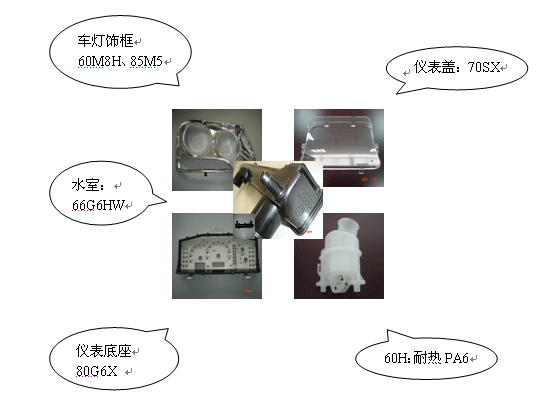 